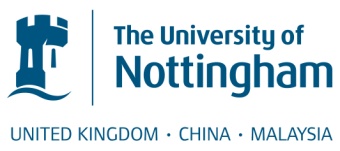 Alumni Ambassador Application FormI declare the information provided is, to the best of my knowledge, true and correctSigned ..............................Date ..................................PERSONAL DETAILSPERSONAL DETAILSFirst nameFamily nameNationalityCountry of DomicileAddressAddressTelephone numberSkype IDEmailAlternative email DEGREE DETAILSCourse studied ie MBA, BA Finance, Accounting and Management, PhDGraduation yearDid you receive a scholarship to study at Nottingham?Yes  □No   □If ‘yes’ please provide further details EMPLOYMENT DETAILSEMPLOYMENT DETAILSPlease tick one of the followingEmployed  □   Self-employed  □  Retired  □  Student  □  Not currently employed  □Other  □Please tick one of the followingEmployed  □   Self-employed  □  Retired  □  Student  □  Not currently employed  □Other  □Employer nameJob titlePlease use this space to explain why you are interested in becoming an alumni ambassadorPlease explain how you would fulfil the role and what event ideas / suggestions for networking you might developPlease state how you feel international alumni can help the University of Nottingham’s internationalisation strategy (the strategy can be found at: http://www.nottingham.ac.uk/aglobaluniversity/internationalisationstrategy/index.aspx) How would you maintain communication channels with alumni in your area?Please provide details of other relevant skills or experience you have that you feel would support your application